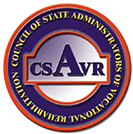 CSAVR Spring 2020 ConferenceVocational Rehabilitation Attorney & Hearing Officer TrainingApril 21- 22, 2020Hyatt Regency ● Bethesda, MarylandDay 1-April 21st8:30 a.m. to 8:45 a.m.	Welcome8:45 a.m. to 9:45 a.m.	The Impact of WIOA				Christopher Pope, RSA  (TBC)Moderator: John Connelly, Attorney, CSAVR9:45 to 10:45 a.m.		HR Non-Litigation General Counsel Duties				Presenter(s) (TBA)10:45 a.m. to 11:00 a.m.	Break11:00 a.m. to Noon		ALJ Issues, Practice Points, & Non-Traditional EvidenceBennett Rushkoff, Principal Administrative Law Judge Washington, D.C.  (TBC)Denise Shaffer, Administrative Law Judge, Maryland (TBC)Paul Handy, Principal Administrative Law Judge, Washington, DC  (TBC)Elizabeth Figueroa, Principal Administrative Law Judge Washington, D.C., Moderator (TBC)Noon to 1:15 p.m.		Lunch (on your own)1:15 p.m. to 2:15 p.m.	Non-Litigation Non-HR General Counsel DutiesBrent McNeal, Attorney, FloridaTaylor Wolff, Attorney, FloridaGretchen Merrill, Asst. AG, Oregon2:15 p.m. to 2:30 p.m.	Break2:30 p.m. to 3:30 p.m.	Ethics for the Government Attorney				Kelley Rice, Attorney, Iowa				Gretchen Merrill, Asst. AG, Oregon3:30 p.m. to 4:30 p.m.	RSA ReThink Initiative & Reauthorization				Presenter(s) (TBC) 	4:30 p.m.			Adjourn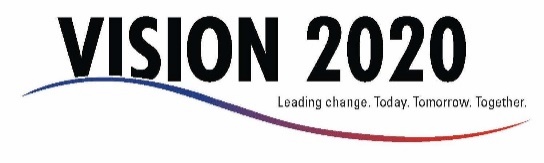 Day 2-April 22nd	8:30 a.m.. to 9:30 a.m.	A Randolph Sheppard Primer					Christine Grassman, Attorney, RSA	9:30 a.m. to 9:45 a.m.	Break		9:45 a.m. to 10:45 a.m.  	Non Cafeteria Opportunities on Military Bases Brent McNeal, Attorney, FloridaTaylor Wolff, Attorney, Florida10:45 a.m. to 11:45 a.m.	Update on Randolph Sheppard Litigation & Other					Challenges					Brooke Lierman, Attorney, Brown, Goldstein & Levy (TBC)	11:45 a.m. to noon		Wrap Up DRAFT 2/3/20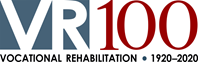 